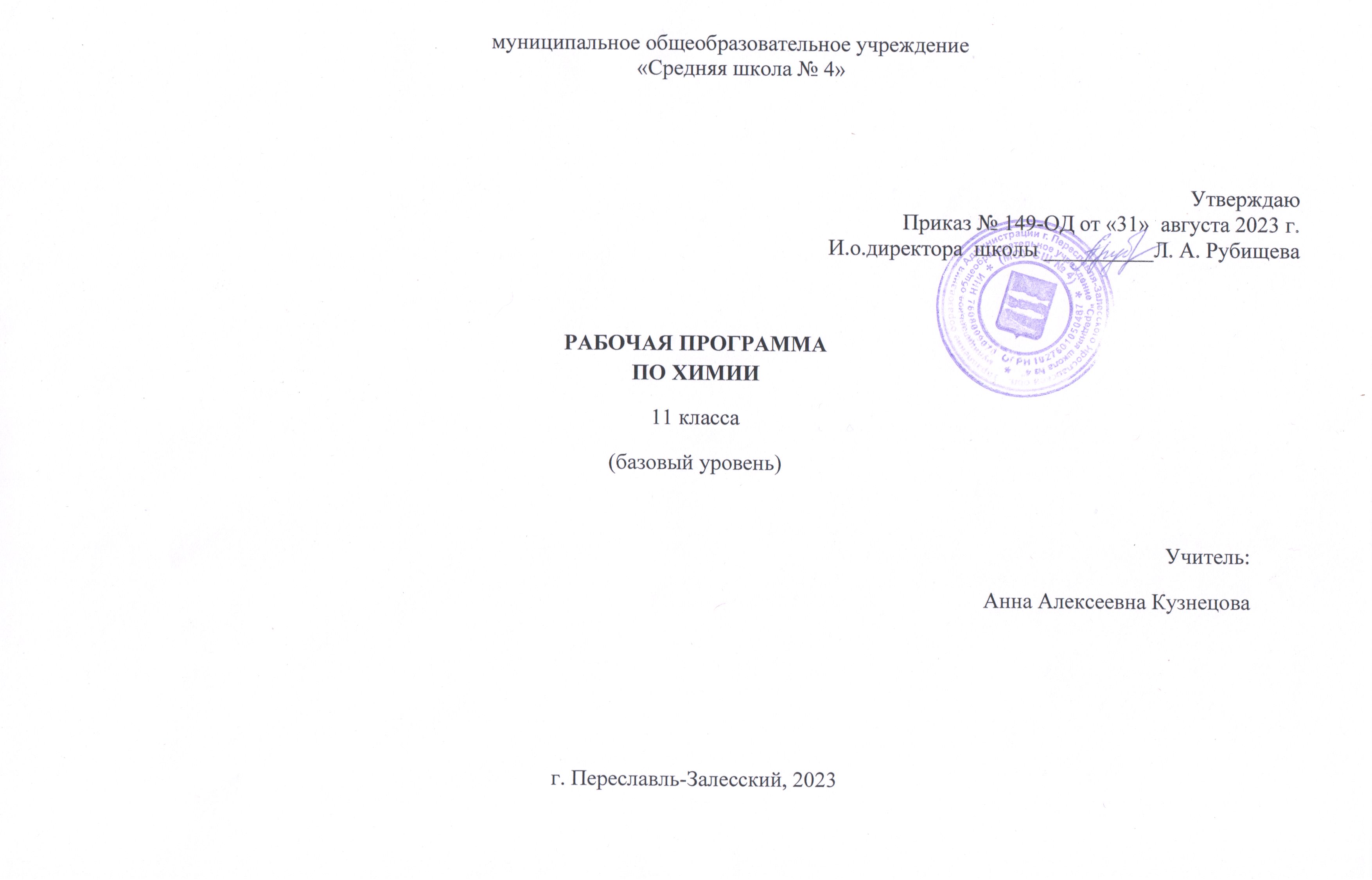 ПОЯСНИТЕЛЬНАЯ ЗАПИСКАДанная рабочая учебная программа составлена в соответствии со следующими нормативно-правовыми документами:- Федеральным законом Российской Федерации от 29.12.2012 года №273-ФЗ «Об образовании в Российской Федерации»- Приказом Минобрнауки России от 17.05.2012 N 413 (ред. от 11.12.2020) "Об утверждении федерального государственного образовательного стандарта среднего общего образования"– Федеральной образовательной программой среднего общего образования (Приказом  Министерства просвещения Российской Федерации от 23 ноября 2022 г. № 1014 «Об утверждении федеральной образовательной программы среднего общего образования)– Основной образовательной программой среднего общего образования  МОУ СШ №4-  Методическим письмом «О преподавании  химии, о образовательных учреждениях Ярославской области в 2023/2024 учебном . году»- Календарным учебным графиком на 2023-2024 учебный год- Учебным планом МОУ СШ № 4 на 2023-2024 учебный год- Авторской программы курса химии для 10-11 классов общеообразовательных учреждений (базовый уровень) О. С. Габриеляна	Целями изучения химии в средней школе являются:1) видение и понимание значимости химических знаний для каждого члена социума; умение оценивать различные факты и явления, связанные с химическими объектами и процессами на основе объективных критериев и определённой системы ценностей, формулировать и обосновывать собственное мнение и убеждение;2) понимание роли химии в современной естественно-научной картине мира и использование химических знаний для объяснения объектов и процессов окружающей действительности — природной, социальной, культурной, технической среды; 3) формирование у старшеклассников при изучении химии опыта познания и самопознания с помощью ключевых компетентностей (ключевых навыков), которые имеют универсальное значение для различных видов деятельности, — поиска, анализа и обработки информации, изготовление информационного продукта и его презентации, принятия решений, развития коммуникативных навыков, навыков безопасного обращения с веществами, материалами и процессами в повседневной жизни и профессиональной деятельности. Рабочая программа предназначена для изучения химии в 11 классе по учебнику: Габриелян О. С., Остроумов И. Г., Сладков С. А.: Химия. 11 класс. Базовый уровень. Учебник. ФГОС – М.: «Просвещение», 2020. Учебник соответствует Федеральному государственному образовательному стандарту среднего общего образования и реализует авторскую программу О.С. Габриеляна. Учебник включен в Федеральный перечень учебников, рекомендованных Министерством образования и науки Российской Федерации к использованию в образовательном процессе в общеобразовательных учреждениях. Уровень изучения предмета – базовый. Общее число учебных часов в 11 классе - 34 часа (1 час в неделю).	    Срок реализации программы – 1 год.ТЕМАТИЧЕСКОЕ ПЛАНИРОВАНИЕ ПЛАНИРУЕМЫЕ РЕЗУЛЬТАТЫ ОБУЧЕНИЯЛичностные результаты:в ценностно-ориентационной сфере — чувство гордости за российскую химическую науку, гуманизм, отношение к труду, целеустремленность;в трудовой сфере — готовность к осознанному выбору дальнейшей образовательной и профессиональной траектории;в познавательной {когнитивной, интеллектуальной) сфере — умение управлять своей познавательной деятельностью.Метапредметные результаты:- использование умений и навыков различных видов познавательной деятельности, применении основных методов познания (системно-информационный анализ, моделирование) для изучения различных сторон окружающей действительности;- использование основных интеллектуальных операций: формулирование гипотез, анализ и синтез, сравнение, обобщение, систематизация, выявление причинно-следственных связей, поиск аналогов;- умение генерировать идеи и определять средства, необходимые для их реализации;- умение определять цели и задачи деятельности, выбирать: средства реализации цели и применять их на практике;- использование различных источников для получения химической информации, понимание зависимости содержания и формы представления информации от целей коммуникации и адресата.Предметные результаты:Ученик научиться на базовом уровне:1) в познавательной сфере:а) давать определения изученным понятиям;б) описывать демонстрационные и самостоятельно проведенные эксперименты, используя для этого естественный (русский) язык и язык химии;в) описывать и различать изученные классы неорганических и органических соединений, химические реакции;г) классифицировать изученные объекты и явления;д) наблюдать демонстрируемые и самостоятельно проводимые опыты, химические реакции, протекающие в природе и в быту;е) делать выводы и умозаключения из наблюдений, изученных химических закономерностей, прогнозировать свойства неизученных веществ по аналогии со свойствами изученных;ж) структурировать изученный материал;з) интерпретировать химическую информацию, полученную из других источников;и) описывать строение атомов элементов I—IV периода с использованием электронных конфигураций атомов;к) моделировать строение простейших молекул неорганических и органических веществ, кристаллов;2) в ценностно-ориентационной сфере - анализировать и оценивать последствия для окружающей среды бытовой и производственной деятельности человека, связанной с переработкой веществ;3) в трудовой сфере — проводить химический эксперимент;4) в сфере физической культуры — оказывать первую помощь при отравлениях, ожогах и других травмах, связанных с веществами и лабораторным оборудованием.Ученик на базовом уровне получит возможность научиться:- иллюстрировать на примерах становление и эволюцию органической химии как науки на различных исторических этапах ее развития;- использовать методы научного познания при выполнении проектов и учебно-исследовательских задач по изучению свойств, способов получения и распознавания органических веществ;- устанавливать генетическую связь между классами неорганических и органических веществ для обоснования принципиальной возможности получения органических соединений заданного состава и строения;- устанавливать взаимосвязи между фактами и теорией, причиной и следствием при анализе проблемных ситуаций и обосновании принимаемых решений на основе химических знаний.СОДЕРЖАНИЕ КУРСА ХИМИИ В 11 КЛАССЕТема 1. Периодический закон и строение атома – 4 часаСтроение атома. Атом - сложная частица. Ядро атома: протоны и нейтроны. Изотопы. Электроны. Электронная оболочка. Энергетический уровень. Орбитали: s и р, d-орбитали. Распределение электронов по энергетическим уровням и орбиталям. Электронные конфигурации атомов химических элементов. Валентные возможности атомов химических элементов. Периодический закон и строение атома. Современное понятие химического элемента. Современная формулировка периодического закона. Причина периодичности в изменении свойств химических элементов. Особенности заполнения энергетических уровней в электронных оболочках атомов переходных элементов. Электронные семейства элементов: s- и р-элементы; d- и f-элементы.Открытие Д. И. Менделеевым Периодического закона. Важнейшие понятия химии: атом, относительная атомная и молекулярная массы. Открытие Д. И. Менделеевым Периодического закона. Периодический закон в формулировке Д. И. Менделеева. Периодическая система Д. И. Менделеева. Периодическая система Д. И. Менделеева как графическое отображение периодического закона. Различные варианты периодической системы. Периоды и группы. Значение периодического закона и периодической системы.Демонстрации: Фотоэффект. Катодные лучи (электронно-лучевые трубки), модели электронных облаков (орбиталей) различной формы. Различные модели атомов. Различные формы Периодической системы Д. И. Менделеева. Модели атома водорода. Таблица «Изотопы водорода». Фильм о большом адронном коллайдере, портреты современных ученых, открывающих новые химические элементы. Контрольные работы: Контрольная работа №1: Вводная контрольная работыТема 2. Строение вещества – 7 часовКовалентная химическая связь. Понятие о ковалентной связи. Общая электронная пара. Кратность ковалентной связи. Электроотрицательность. Ковалентная полярная и ковалентная неполярная химические связи. Обменный и донорно-акцепторный механизмы образования ковалентной связи. Вещества молекулярного и немолекулярного строения. Закон постоянства состава для веществ молекулярного строения.Ионная химическая связь. Катионы и анионы. Ионная связь и ее свойства. Ионная связь как крайний случай ковалентной полярной связи. Металлическая химическая связь. Общие физические свойства металлов.Сплавы.Водородная химическая связь. Водородная связь как особый случай межмолекулярного взаимодействия. Механизм ее образования и влияние на свойства веществ (на примере воды). Агрегатные состояния вещества. Газы. Закон Авогадро для газов. Молярный объем газообразных веществ (при н. у.). Жидкости. Типы кристаллических решеток. Кристаллическая решетка. Ионные, металлические, атомные и молекулярные кристаллические решетки. Аллотропия. Аморфные вещества.Чистые вещества и смеси. Смеси и химические соединения. Гомогенные и гетерогенные смеси. Массовая и объемная доли компонентов в смеси. Массовая доля примесей. Решение задач на массовую долю примесей.Дисперсные системы. Понятие дисперсной системы. Дисперсная фаза и дисперсионная среда. Классификация дисперсных систем.Демонстрации: Модели молекул различной геометрии. Модели молекул изомеров структурной и пространственной изомерии. Модели кристаллических решеток металлов. Модель кристаллической решетки хлорида натрия. Образцы минералов с ионной кристаллической решеткой: кальцита, галита. Модели кристаллических решеток «сухого льда» (или йода), алмаза, графита (или кварца). Модели полимеров. Модель молярного объема газов. Три агрегатных состояния воды. Коллекция пластмасс и волокон. Образцы неорганических полимеров: серы пластической, фосфора красного, кварца и др. Модели молекул белков и ДНК. Образцы различных систем с жидкой средой.  Дистилляция воды. Образцы различных дисперсных систем: эмульсий, суспензий, аэрозолей, гелей и золей. Коагуляция. Синерезис. Эффект Тиндаля.Лабораторные опыты:Л/о №1: «Определение свойств некоторых веществ на основе типа кристаллической решетки»Л/о №2: «Ознакомление с коллекцией полимеров: пластмасс и волокон и изделий из них»  Л/о №3: «Жесткость воды. Устранение жесткости воды»Л/о №4: «Ознакомление с минеральными водами»Л/о №5: «Ознакомление с дисперсными системами»Расчетные задачи:1. Расчеты по химическим формулам. 2. Расчеты, связанные с понятиями «массовая доля» и «объемная доля» компонентов смеси. 3. Вычисление молярной концентрации растворовТема 3. Химические реакции – 11 часовРастворы. Растворы как гомогенные системы, состоящие из частиц растворителя, растворенного вещества и продуктов их взаимодействия. Массовая доля растворенного вещества. Типы растворов. Теория электролитической диссоциации. Электролиты и неэлектролиты. Степень электролитической диссоциации. Сильные и слабые электролиты. Уравнения электролитической диссоциации. Окислительно-восстановительные процессы. Окислительно-восстановительные реакции. Окислитель и восстановитель. Окисление и восстановление. Составление уравнений окислительно-восстановительных реакций методом электронного баланса.Классификация химических реакций. Реакции, идущие без изменения состава веществ. Классификация по числу и составу реагирующих веществ и продуктов реакции. Реакции разложения, соединения, замещения и обмена в неорганической химии. Реакции присоединения, отщепления, замещения и изомеризации в органической химии. Реакции полимеризации как частный случай реакций присоединения.Тепловой эффект химических реакций. Экзо- и эндотермические реакции. Термохимические уравнения. Расчет количества теплоты по термохимическим уравнениям.Скорость химических реакций. Понятие о скорости химических реакций, аналитическое выражение. Зависимость скорости реакции от концентрации, давления, температуры, природы реагирующих веществ, площади их соприкосновения. Закон действующих масс. Катализ. Катализаторы. Катализ. Примеры каталитических процессов в промышленности, технике, быту. Ферменты и их отличия от неорганических катализаторов. Применение катализаторов и ферментов.Химическое равновесие. Обратимые и необратимые реакции. Химическое равновесие и способы его смещения на примере получения аммиака. Электролиз. Общие способы получения металлов и неметаллов. Электролиз растворов и расплавов электролитов на примере хлорида натрия. Электролитическое получение алюминия. Практическое значение электролиза. Гальванопластика и гальваностегия. Гидролиз. Случаи гидролиза солей. Реакция среды (рН) в растворах гидролизующихся солей.Демонстрации:  Испытание растворов электролитов и неэлектролитов на предмет диссоциации. Зависимость степени электролитической диссоциации уксусной кислоты от разбавления раствора. Примеры реакций ионного обмена, идущих с образованием осадка, газа или воды. Окислительно-восстановительные реакции в неорганической химии (взаимодействие цинка с растворами соляной кислоты и сульфата меди (ІІ). Окислительно-восстановительные реакции в органической химии (окисление альдегида в карбоновую кислоту - реакция «серебряного зеркала» или реакция с гидроксилом меди (ІІ), окисление этанола на медном катализаторе). Гидролиз карбонатов, сульфатов и силикатов щелочных металлов, нитрата свинца (ІІ) или цинка, хлорида аммония. Сернокислый и ферментативный гидролиз углеводов. Индикаторы и изменение их окраски в разных средах.Лабораторные опыты:Л/о №6: Зависимость скорости реакции от природы веществ на примере взаимодействия растворов различных кислот одинаковой концентрации с одинаковыми кусочками (гранулами) цинка и одинаковых кусочков разных металлов (магния, цинка, железа) с раствором соляной кислоты. Взаимодействие растворов серной кислоты с растворами тиосульфата натрия различной концентрации и температуры. Модель кипящего слоя. Разложение пероксида водорода с помощью неорганических катализаторов (FeCl2, KI) и природных объектов, содержащих каталазу (сырое мясо, картофель)Л/о №7: «Различные случаи гидролиза солей».Л/о  №8: «Гидролиз хлоридов и ацетатов щелочных металлов»Л/о № 9 «Испытание растворов кислот, оснований и солей индикаторами»Л/о №10: «Реакция замещения меди железом в растворе сульфата меди (II)»Л/о №11: «Получение водорода взаимодействием кислоты с цинком»Л/о №12: «Ознакомление с коллекцией оснований»Контрольные работы: Контрольная работа №2: Химические реакцииТема 4. Вещества и их свойства - 8 часовОбщие свойства металлов. Химические свойства металлов как восстановителей. Взаимодействие металлов с неметаллами, водой, кислотами и растворами солей. Металлотермия. Коррозия металлов как окислительно-восстановительный процесс. Способы защиты металлов от коррозии.Общие свойства неметаллов. Химические свойства неметаллов как окислителей. Взаимодействие с металлами, водородом и другими неметаллами. Свойства неметаллов как восстановителей. Взаимодействие с простыми и сложными веществами-окислителями. Общая характеристика галогенов.Кислоты в свете теории электролитической диссоциации. Общие свойства неорганических и органических кислот. Условия течения реакций между электролитами до конца.Основания в свете теории электролитической диссоциации, их классификация и общие свойства. Соли в свете теории электролитической диссоциации, их классификация и общие свойства. Электрохимический ряд напряжений металлов и его использование для характеристики восстановительных свойств металлов.Демонстрации:Химические свойства кислот: взаимодействие с металлами, основными и амфотерными оксидами, основаниями (щелочами и нерастворимыми в воде), солями. Взаимодействие азотной кислоты с медью.Коррозия металлов. Способы защиты от коррозии. Коллекция неметаллов и металлов. Примеры оксидов, оснований, кислот, солей, их химические свойства.Лабораторные опыты:Л/о №13: «Ознакомление с коллекцией металлов»Л/о №14: «Ознакомление с коллекцией неметаллов» Л/о №15: «Ознакомление с коллекцией кислот. Свойства кислот»Л/о №16: «Ознакомление с коллекцией оснований. Получение и свойства нерастворимых оснований» Л/о №17: «Получение и свойства нерастворимых оснований»Контрольные работы: Контрольная работа №3: Вещества и их свойстваТема 5: Химия и современное общество – 4 часаЗаключение. Перспективы развития химической науки и химического производства. Химия и проблема охраны окружающей средыПрактические работы: П/р 1 Получение, собирание и распознавание газов. П/р 2 Решение экспериментальных задач на идентификацию неорганических и органических соединений.НОРМЫ И КРИТЕРИИ ОЦЕНИВАНИЯРезультаты  обучения  химии  должны  соответствовать  общим  задачам  предмета  и требованиям к его усвоению. Результаты  обучения  оцениваются  по  пятибалльной  системе.  При  оценке  учитываются следующие качественные показатели ответов: - глубина (соответствие изученным теоретическим обобщениям);- осознанность  (соответствие  требуемым  в  программе  умениям  применять  полученную информацию); - полнота (соответствие объему программы и информации учебника). При оценке учитываются число и характер ошибок (существенные или несущественные). Существенные  ошибки  связаны  с  недостаточной  глубиной  и  осознанностью  ответа (например,  ученик  неправильно  указал  основные  признаки  понятий,  явлений,  характерные свойства  веществ,  неправильно  сформулировал  закон,  правило  и  т.п.  или  ученик  не  смог применить  теоретические  знания  для  объяснения  и  предсказания  явлений,  установления причинно-следственных связей, сравнения и классификации явлений и т. п.). Несущественные  ошибки  определяются  неполнотой  ответа  (например,  упущение  из  вида какого-либо  нехарактерного  факта  при  описании вещества,  процесса).  К  ним  можно  отнести оговорки, описки, допущенные по невнимательности (например, на два и более уравнения реакций в полном ионном виде допущена одна ошибка в обозначении заряда иона). Результаты  обучения  проверяются  в  процессе  устных  и  письменных  ответов  учащихся,  а также при выполнении ими химического эксперимента.  Оценка теоретических знанийОтметка «5»: ответ полный и правильный на основании изученных теорий; материал изложен в определенной логической последовательности, литературным языком; ответ самостоятельный. Отметка «4»: ответ полный и правильный на основании изученных теорий; материал  изложен  в  определенной  логической  последовательности,  при  этом  допущены две-три несущественные ошибки, исправленные по требованию учителя. Отметка «3»: ответ  полный,  но  при  этом  допущена  существенная  ошибка  или  ответ  неполный, несвязный. Отметка «2»: при ответе обнаружено непонимание учащимся основного содержания учебного материала или  допущены  существенные  ошибки,  которые  учащийся  не  может  исправить  при  наводящих вопросах учителя. Отметка «1»:  отсутствие ответа.  Оценка экспериментальных уменийОценка ставится на основании наблюдения за учащимся и письменного отчета за работу. Отметка «5»: работа выполнена полностью и правильно, сделаны правильные наблюдения и выводы; эксперимент  проведен  по  плану  с  учетом  техники  безопасности  и  правил  работы  с веществами и оборудованием; проявлены  организационно-трудовые  умения  (поддерживаются  чистота  рабочего  места  и порядок на столе, экономно используются реактивы). Отметка «4»: работа  выполнена  правильно,  сделаны  правильные  наблюдения  и  выводы,  но  при  этом эксперимент  проведен  не  полностью  или  допущены  несущественные  ошибки  в  работе  с веществами и оборудованием. Отметка «3»: работа выполнена правильно не менее чем наполовину или допущена существенная ошибка в  ходе  эксперимента,  в  объяснении,  в  оформлении  работы,  в  соблюдении  правил  техники безопасности  при  работе  с  веществами  и  оборудованием,  которая  исправляется  по  требованию учителя. Отметка «2»: допущены  две  (и  более)  существенные  ошибки  в  ходе  эксперимента,  в  объяснении,  в оформлении  работы,  в  соблюдении  правил  техники  безопасности  при  работе  с  веществами  и оборудованием, которые учащийся не может исправить даже по требованию учителя. Отметка «1»: работа не выполнена, у учащегося отсутствуют экспериментальные умения.  Оценка умений решать экспериментальные задачиОтметка «5»: план решения составлен правильно; правильно осуществлен подбор химических реактивов и оборудования; дано полное объяснение и сделаны выводы. Отметка «4»: план решения составлен правильно; правильно осуществлен подбор химических реактивов и оборудования, при этом допущено не более двух несущественных ошибок в объяснении и выводах. Отметка «3»: план решения составлен правильно; правильно  осуществлен  подбор  химических  реактивов  и  оборудования,  но  допущена существенная ошибка в объяснении и выводах. Отметка «2»:  допущены  две  (и  более)  существенные  ошибки  в  плане  решения,  в  подборе  химических реактивов и оборудования, в объяснении и выводах. Отметка «1»:  задача не решена.  Оценка умений решать расчетные задачиОтметка «5»: в логическом рассуждении и решении нет ошибок, задача решена рациональным способом. Отметка «4»: в  логическом  рассуждении  и  решении  нет  существенных  ошибок,  но  задача  решена нерациональным способом или допущено не более двух несущественных ошибок. Отметка «3»: в логическом рассуждении нет существенных ошибок, но допущена существенная ошибка в математических расчетах. Отметка «2»: имеются существенные ошибки в логическом рассуждении и решении. Отметка «1»:  задача не решена.  Оценка письменных контрольных работОтметка «5»: ответ полный и правильный, возможна несущественная ошибка. Отметка «4»: ответ неполный или допущено не более двух несущественных ошибок. Отметка «3»: работа выполнена не менее чем наполовину, допущена одна существенная ошибка и две-три несущественные. Отметка «2»: работа выполнена менее чем наполовину или содержит несколько существенных ошибок. Отметка «1»:  работа не выполнена. При оценке выполнения письменной контрольной работы необходимо учитывать требования единого орфографического режима. Календарно-тематическОЕ планИРОВАНИЕ базовый уровень (1 час в неделю/ 34 часа)№ТемаКол-во часовКонтр. работыЛабор. работыПракт.работыРезультаты1Периодический закон и строение атома41--Регулятивные УУД:- самостоятельно определять цели, задавать параметры и критерии, по которым можно определить, что цель достигнута;- ставить и формулировать собственные задачи в образовательной деятельности и жизненных ситуациях;- оценивать ресурсы, необходимые для достижения поставленной цели;- выбирать путь достижения цели, планировать решение поставленных задач;- сопоставлять полученный результат деятельности с поставленной заранее целью.Коммуникативные УУД:- развернуто, логично и точно излагать свою точку зрения с использованием адекватных (устных и письменных) языковых средств;- выстраивать деловую и образовательную коммуникацию, избегая личностных оценочных суждений.Познавательные УУД:- критически оценивать и интерпретировать информацию с разных позиций, распознавать и фиксировать противоречия в информационных источниках;- находить и приводить критические аргументы в отношении действий и суждений другого;- менять и удерживать разные позиции в познавательной деятельности.2Строение вещества7-5- Регулятивные УУД:- самостоятельно определять цели, задавать параметры и критерии, по которым можно определить, что цель достигнута;- оценивать возможные последствия достижения поставленной цели в деятельности, собственной жизни и жизни окружающих людей, основываясь на соображениях этики и морали;- ставить и формулировать собственные задачи в образовательной деятельности и жизненных ситуациях;- оценивать ресурсы, в том числе время и другие нематериальные ресурсы, необходимые для достижения поставленной цели;- выбирать путь достижения цели, планировать решение поставленных задач, оптимизируя материальные и нематериальные затраты.Коммуникативные УУД:- при осуществлении групповой работы быть как руководителем, так и членом команды в разных ролях (генератор идей, критик, исполнитель, выступающий, эксперт и т.д.);- координировать и выполнять работу в условиях реального, виртуального и комбинированного взаимодействия;- развернуто, логично и точно излагать свою точку зрения с использованием адекватных (устных и письменных) языковых средств;- распознавать конфликтогенные ситуации и предотвращать конфликты до их активной фазы, выстраивать деловую и образовательную коммуникацию, избегая личностных оценочных суждений.Познавательные УУД:- искать и находить обобщенные способы решения задач, в том числе, осуществлять развернутый информационный поиск и ставить на его основе новые (учебные и познавательные) задачи;- критически оценивать и интерпретировать информацию с разных позиций, распознавать и фиксировать противоречия в информационных источниках;- выходить за рамки учебного предмета и осуществлять целенаправленный поиск возможностей для широкого переноса средств и способов действия;- менять и удерживать разные позиции в познавательной деятельности.3Химические реакции1117- Регулятивные УУД:- ставить и формулировать собственные задачи в образовательной деятельности и жизненных ситуациях;- оценивать ресурсы, в том числе время и другие нематериальные ресурсы, необходимые для достижения поставленной цели;- выбирать путь достижения цели, планировать решение поставленных задач, оптимизируя материальные и нематериальные затраты;- сопоставлять полученный результат деятельности с поставленной заранее целью.Коммуникативные УУД:- осуществлять деловую коммуникацию как со сверстниками, так и со взрослыми, подбирать партнеров для деловой коммуникации исходя из соображений результативности взаимодействия, а не личных симпатий;- при осуществлении групповой работы быть как руководителем, так и членом команды в разных ролях (генератор идей, критик, исполнитель, выступающий, эксперт и т.д.);- развернуто, логично и точно излагать свою точку зрения с использованием адекватных (устных и письменных) языковых средств.Познавательные УУД:-искать и находить обобщенные способы решения задач, в том числе, осуществлять развернутый информационный поиск и ставить на его основе новые (учебные и познавательные) задачи;-критически оценивать и интерпретировать информацию с разных позиций, распознавать и фиксировать противоречия в информационных источниках;-использовать различные модельно-схематические средства для представления существенных связей и отношений, а также противоречий, выявленных в информационных источниках;- находить и приводить критические аргументы в отношении действий и суждений другого; спокойно и разумно относиться к критическим замечаниям в отношении собственного суждения, рассматривать их как ресурс собственного развития.4Вещества и их свойства815- Регулятивные УУД:- самостоятельно определять цели, задавать параметры и критерии, по которым можно определить, что цель достигнута;- оценивать возможные последствия достижения поставленной цели в деятельности, собственной жизни и жизни окружающих людей, основываясь на соображениях этики и морали;- ставить и формулировать собственные задачи в образовательной деятельности и жизненных ситуациях;- оценивать ресурсы, в том числе время и другие нематериальные ресурсы, необходимые для достижения поставленной цели;- выбирать путь достижения цели, планировать решение поставленных задач, оптимизируя материальные и нематериальные затраты;- организовывать эффективный поиск ресурсов, необходимых для достижения поставленной цели;- сопоставлять полученный результат деятельности с поставленной заранее целью.Коммуникативные УУД:- осуществлять деловую коммуникацию как со сверстниками, так и со взрослыми (как внутри образовательной организации, так и за ее пределами), подбирать партнеров для деловой коммуникации исходя из соображений результативности взаимодействия, а не личных симпатий;- при осуществлении групповой работы быть как руководителем, так и членом команды в разных ролях (генератор идей, критик, исполнитель, выступающий, эксперт и т.д.);- координировать и выполнять работу в условиях реального, виртуального и комбинированного взаимодействия;- развернуто, логично и точно излагать свою точку зрения с использованием адекватных (устных и письменных) языковых средств;- распознавать конфликтогенные ситуации и предотвращать конфликты до их активной фазы, выстраивать деловую и образовательную коммуникацию, избегая личностных оценочных суждений.Познавательные УУД:- искать и находить обобщенные способы решения задач, в том числе, осуществлять развернутый информационный поиск и ставить на его основе новые (учебные и познавательные) задачи;- критически оценивать и интерпретировать информацию с разных позиций, распознавать и фиксировать противоречия в информационных источниках;- использовать различные модельно-схематические средства для представления существенных связей и отношений, а также противоречий, выявленных в информационных источниках;- находить и приводить критические аргументы в отношении действий и суждений другого; спокойно и разумно относиться к критическим замечаниям в отношении собственного суждения, рассматривать их как ресурс собственного развития;- выходить за рамки учебного предмета и осуществлять целенаправленный поиск возможностей для широкого переноса средств и способов действия;- выстраивать индивидуальную образовательную траекторию, учитывая ограничения со стороны других участников и ресурсные ограничения;- менять и удерживать разные позиции в познавательной деятельности.5Химия и современное общество4- -2 Регулятивные УУД:- самостоятельно определять цели, задавать параметры и критерии, по которым можно определить, что цель достигнута;- оценивать ресурсы, в том числе время и другие нематериальные ресурсы, необходимые для достижения поставленной цели;- сопоставлять полученный результат деятельности с поставленной заранее целью.Коммуникативные УУД:- при осуществлении групповой работы быть как руководителем, так и членом команды в разных ролях (генератор идей, критик, исполнитель, выступающий, эксперт и т.д.);- развернуто, логично и точно излагать свою точку зрения с использованием адекватных (устных и письменных) языковых средств;- выстраивать деловую и образовательную коммуникацию, избегая личностных оценочных суждений.Познавательные УУД:- искать и находить обобщенные способы решения задач, в том числе, осуществлять развернутый информационный поиск и ставить на его основе новые (учебные и познавательные) задачи;- критически оценивать и интерпретировать информацию с разных позиций, распознавать и фиксировать противоречия в информационных источниках.Итого:343172№ДатаТема урокаОсновное содержание, термины и понятияХарактеристика
видов деятельностиФорма контроляДемонстрацииЛабораторные опытыДемонстрацииЛабораторные опытыДемонстрацииЛабораторные опытыЦОРИспользование оборудование Центра Точка ростаТема 1: Периодический закон и строение атома - 4 часаТема 1: Периодический закон и строение атома - 4 часаТема 1: Периодический закон и строение атома - 4 часаТема 1: Периодический закон и строение атома - 4 часаТема 1: Периодический закон и строение атома - 4 часаТема 1: Периодический закон и строение атома - 4 часаТема 1: Периодический закон и строение атома - 4 часаТема 1: Периодический закон и строение атома - 4 часаТема 1: Периодический закон и строение атома - 4 часа1Основные сведения строения атома. Электронная оболочка. Вводный инструктаж по технике безопасностиЯдро и электронная оболочка. Электроны, протоны и нейтроны. Микромир и макромир. Дуализм частиц микромираОсваивают современные представления о строении атомов. Знают о сущности понятия электронная орбиталь, формы орбиталей, взаимосвязь номера уровня и энергии электрона. Составляют электронные формулы атомов.Контроль: фронт. и индивидуальнОсваивают современные представления о строении атомов. Знают о сущности понятия электронная орбиталь, формы орбиталей, взаимосвязь номера уровня и энергии электрона. Составляют электронные формулы атомов.Контроль: фронт. и индивидуальнРазличные модели атомов https://resh.edu.ru/subject/lesson/6479/start/150989/ь  https://resh.edu.ru/subject/lesson/6479/start/150989/ь 2Особенности строения электронных оболочек переходных элементов. Орбитали s p d. Правила заполненияОсновные правила заполнения электронами энергетических уровней. Электронная классификация элементов. s-, p-, d-, f-семействаПредставляют сложное строение атома, состоящего из ядра и электронной оболочки. Находят взаимосвязи между положением элемента в Периодической системе Д. И. Менделеева и строением его атома. Составляют электронные и электронно-графические формулы атомов s-, р-, d- и f-элементов.Контроль: фронт. и индивидуальн.Представляют сложное строение атома, состоящего из ядра и электронной оболочки. Находят взаимосвязи между положением элемента в Периодической системе Д. И. Менделеева и строением его атома. Составляют электронные и электронно-графические формулы атомов s-, р-, d- и f-элементов.Контроль: фронт. и индивидуальн.Фотоэффект. Катодные лучи (электронно-лучевые трубки), модели электронных облаков (орбиталей) различной формы3Периодический закон и Периодическая система химических элементов Д. И. Менделеева.Двойственное положение водорода в Периодической системе Д.И.Менделеева.Становление и развитие Периодического закона и теория химического строенияПериодический закон и строение атома. Физический смысл порядкового номера элемента и современное определение Периодического закона. Причины изменения металлических и неметаллических свойств в периодах и в группах. Положение водорода в Периодической системе. Причина периодичности в изменении свойств химических элементов. Предпосылки открытия, открытие, первая формулировка Периодического закона. Спор о приоритете открытия Периодического закона. Современная формулировка периодического законаЗнают смысл и значение Периодического закона, горизонтальные и вертикальные закономерности и их причины. Дают характеристику элемента на основании его положения в Периодической системеЗнают смысл и значение Периодического закона, горизонтальные и вертикальные закономерности и их причины. Дают характеристику элемента на основании его положения в Периодической системеМодели атома водорода. Таблица «Изотопы водорода».Различные формы Периодической системы Д. И. Менделеева.Фильм о большом адронном коллайдере, портреты современных ученых, открывающих новые химические элементы4ВМ  Контрольная работа №1: Вводная контрольная работа.Перспективы развития ПЗ, роль в современной наукеКонтроль: ВМК/р №1Контроль: ВМК/р №1--Тема 2: Строение вещества - 7 чТема 2: Строение вещества - 7 чТема 2: Строение вещества - 7 чТема 2: Строение вещества - 7 чТема 2: Строение вещества - 7 чТема 2: Строение вещества - 7 чТема 2: Строение вещества - 7 чТема 2: Строение вещества - 7 чТема 2: Строение вещества - 7 ч1(5)Химическая связь. Ионная химическая связь и ионная кристаллическая решеткаИонная химическая связь. Ионная кристаллическая решетка, свойства веществ с ионной кристаллической решеткой. Примеры веществЗнакомятся с классификацией типов химической связи и характеристикой каждого из них.Контроль: фронт. и индивидуальн.Знакомятся с классификацией типов химической связи и характеристикой каждого из них.Контроль: фронт. и индивидуальн.Модель кристаллической решетки хлорида натрия. Образцы минералов с ионной кристаллической решеткой: кальцита, галитаМодель кристаллической решетки хлорида натрия. Образцы минералов с ионной кристаллической решеткой: кальцита, галита2(6)Ковалентная полярная и неполярная химическая связь. Молекулярная и атомная кристаллические решеткиКовалентная химическая связь и ее классификация: полярная и неполярная ковалентная связи.
Переход одного вида связи в другой. Разные виды связи в одном веществе. Атомная и молекулярная кристаллические решетки, свойства веществ с этими типами кристаллической решетки. Примеры веществЗнакомятся с классификацией типов химической связи и характеристикой каждого из них.Контроль: фронт. и индивидуальн.Знакомятся с классификацией типов химической связи и характеристикой каждого из них.Контроль: фронт. и индивидуальн.Модели кристаллических решеток «сухого льда» (или йода), алмаза, графита (или кварца). Модель молярного объема газов.Модели молекул различной геометрииМодели кристаллических решеток «сухого льда» (или йода), алмаза, графита (или кварца). Модель молярного объема газов.Модели молекул различной геометрииhttps://resh.edu.ru/subject/lesson/5581/start/151081/ 3 (7)Металлическая химическая связь. Металлическая кристаллическая решеткаМеталлическая химическая связь. Металлическая кристаллическая решетка. Свойства веществ с металлической кристаллической решеткойХарактеризуют свойства вещества по типу химической связи.Контроль: фронт. и индивидуальн.Характеризуют свойства вещества по типу химической связи.Контроль: фронт. и индивидуальн.Модели кристаллических решеток металлов.Три агрегатных состояния водыМодели кристаллических решеток металлов.Три агрегатных состояния воды4(8)Водородная химическая связь.Единая природа химических связейВодородная химическая связь.Единая природа химических связей. Роль водородной связи в формировании структур биополимеровКонтроль: фронт. и индивидуальн.Контроль: фронт. и индивидуальн.Три агрегатных состояния водыТри агрегатных состояния воды5(9)Состав веществ. Причины многообразия веществ.ПолимерыКристаллические решетки веществ с различными типами химической связи. Аморфное состояние вещества.Химический состав веществ. Причины многообразия веществ: гомология, изомерия, аллотропияОсваивают характеристики веществ молекулярного и немолекулярного строения. Характеризуют свойства вещества по типу кристаллической решетки. Знакомятся с причинами многообразия веществ. Знакомятся с важнейшими функциональными группами.Контроль: Оценка Л/о, фронт.Осваивают характеристики веществ молекулярного и немолекулярного строения. Характеризуют свойства вещества по типу кристаллической решетки. Знакомятся с причинами многообразия веществ. Знакомятся с важнейшими функциональными группами.Контроль: Оценка Л/о, фронт.Модели кристаллических решеток. Модели полимеров.Модели молекул изомеров структурной и пространственной изомерии.Коллекция пластмасс и волокон. Образцы неорганических полимеров: серы пластической, фосфора красного, кварца и др. Модели молекул белков и ДНК. Л/о №1: «Определение свойств некоторых веществ на основе типа кристаллической решетки» Л/о №2: «Ознакомление с коллекцией полимеров: пластмасс и волокон и изделий из них»Модели кристаллических решеток. Модели полимеров.Модели молекул изомеров структурной и пространственной изомерии.Коллекция пластмасс и волокон. Образцы неорганических полимеров: серы пластической, фосфора красного, кварца и др. Модели молекул белков и ДНК. Л/о №1: «Определение свойств некоторых веществ на основе типа кристаллической решетки» Л/о №2: «Ознакомление с коллекцией полимеров: пластмасс и волокон и изделий из них»6(10)Чистые вещества и смеси. Состав смесей. Разделение смесей. Истинные растворы. Способы выражения концентрации растворовЧистые вещества и смеси. Способы разделения смесей: фильтрование, отстаивание, выпаривание, хроматография и др. Разрушение кристаллической решетки. Диффузия. Растворимость. Классификация веществ по растворимости. Истинные растворы. Способы выражения концентрации растворов. Массовая доля растворенного вещества. Молярная концентрация вещества в растворе. Гидраты и кристаллогидратыОсваивают закон Периодической системы, способы разделения смесей. Вычисляют массовую и объемную долю компонента в смеси. Знают физическую и химическую теории растворов. Выполняют расчетные задачи:1. Расчеты по химическим формулам.2. Расчеты, связанные с понятиями «массовая доля» и «объемная доля» компонентов смеси.3. Вычисление молярной концентрации растворов.Контроль: Оценка Л/о, фронт., оценка решения задачОсваивают закон Периодической системы, способы разделения смесей. Вычисляют массовую и объемную долю компонента в смеси. Знают физическую и химическую теории растворов. Выполняют расчетные задачи:1. Расчеты по химическим формулам.2. Расчеты, связанные с понятиями «массовая доля» и «объемная доля» компонентов смеси.3. Вычисление молярной концентрации растворов.Контроль: Оценка Л/о, фронт., оценка решения задачОбразцы различных систем с жидкой средой.  Дистилляция воды. Л/о №3: «Жесткость воды. Устранение жесткости воды».Л/о №4: «Ознакомление с минеральными водами»Образцы различных систем с жидкой средой.  Дистилляция воды. Л/о №3: «Жесткость воды. Устранение жесткости воды».Л/о №4: «Ознакомление с минеральными водами»ТР Цифровые датчики по химии7(11)Дисперсные системы. Коллоиды (золи и гели)Определение и классификация дисперсных систем. Истинные и коллоидные растворы. Значение коллоидных систем в жизни человека. Специфические свойства коллоидных системЗнакомятся с определением и классификацией дисперсных систем, понятиями истинные и коллоидные растворы. Знакомятся с эффектом Тиндаля.Контроль: Оценка Л/о, фронт.Знакомятся с определением и классификацией дисперсных систем, понятиями истинные и коллоидные растворы. Знакомятся с эффектом Тиндаля.Контроль: Оценка Л/о, фронт.Эффект Тиндаля. Образцы различных дисперсных систем: эмульсий, суспензий, аэрозолей, гелей и золей. Коагуляция Синерезис. Л/о №5: «Ознакомление с дисперсными системами»Эффект Тиндаля. Образцы различных дисперсных систем: эмульсий, суспензий, аэрозолей, гелей и золей. Коагуляция Синерезис. Л/о №5: «Ознакомление с дисперсными системами»https://resh.edu.ru/subject/lesson/4939/start/151134/ Тема 4: Химические реакции - 11  часовТема 4: Химические реакции - 11  часовТема 4: Химические реакции - 11  часовТема 4: Химические реакции - 11  часовТема 4: Химические реакции - 11  часовТема 4: Химические реакции - 11  часовТема 4: Химические реакции - 11  часовТема 4: Химические реакции - 11  часовТема 4: Химические реакции - 11  часов1(12) Классификация химических реакций в органической и неорганической химии. Тепловой эффект химической реакцииКлассификация химических реакций: по числу и составу реагирующих веществ; по изменению степеней окисления элементов, образующих вещества; по тепловому эффекту; по фазовому составу реагирующих веществ; по участию катализатора; по направлению. Классификация по механизму (радикальные и ионные); по виду энергии, инициирующей реакцию (фотохимические, радиационные, электрохимические и термохимические)Знают, какие процессы называются химическими реакциями, в чем их суть. Устанавливают принадлежность конкретных реакций к различным типам по различным признакам классификации.Контроль: фронт. и индивидуальн.Экзотермические и эндотермические химические реакции. Тепловые явления при растворении серной кислоты и аммиачной селитрыЭкзотермические и эндотермические химические реакции. Тепловые явления при растворении серной кислоты и аммиачной селитрыЭкзотермические и эндотермические химические реакции. Тепловые явления при растворении серной кислоты и аммиачной селитрыТР Цифровые датчики по химииhttps://resh.edu.ru/subject/lesson/4938/start/151107/ 2(13)Скорость химической реакцииСкорость гомогенных и гетерогенных реакций. Энергия активации. Влияние различных факторов на скорость химической реакции: природы и концентрации реагирующих веществ, площади соприкосновения реагирующих веществ, температуры, катализаторов. Гомогенный и гетерогенный катализ. Сравнение ферментов с неорганическими катализаторамиЗнакомятся с понятием скорость химической реакции. Знают факторы, влияющие на скорость реакций. Знакомятся с понятием о катализаторе и механизме его действия. Знакомятся с ферментами-биокатализаторами.Контроль: фронт. и индивидуальн.Л/О №6Зависимость скорости реакции от природы веществ на примере взаимодействия растворов различных кислот одинаковой концентрации с одинаковыми кусочками (гранулами) цинка и одинаковых кусочков разных металлов (магния, цинка, железа) с раствором соляной кислоты. Взаимодействие растворов серной кислоты с растворами тиосульфата натрия различной концентрации и температуры. Модель кипящего слоя. Разложение пероксида водорода с помощью неорганических катализаторов (FeCl2, KI) и природных объектов, содержащих каталазу (сырое мясо, картофель)Л/О №6Зависимость скорости реакции от природы веществ на примере взаимодействия растворов различных кислот одинаковой концентрации с одинаковыми кусочками (гранулами) цинка и одинаковых кусочков разных металлов (магния, цинка, железа) с раствором соляной кислоты. Взаимодействие растворов серной кислоты с растворами тиосульфата натрия различной концентрации и температуры. Модель кипящего слоя. Разложение пероксида водорода с помощью неорганических катализаторов (FeCl2, KI) и природных объектов, содержащих каталазу (сырое мясо, картофель)Л/О №6Зависимость скорости реакции от природы веществ на примере взаимодействия растворов различных кислот одинаковой концентрации с одинаковыми кусочками (гранулами) цинка и одинаковых кусочков разных металлов (магния, цинка, железа) с раствором соляной кислоты. Взаимодействие растворов серной кислоты с растворами тиосульфата натрия различной концентрации и температуры. Модель кипящего слоя. Разложение пероксида водорода с помощью неорганических катализаторов (FeCl2, KI) и природных объектов, содержащих каталазу (сырое мясо, картофель) ТР Цифровые датчики по химии3(14)Обратимость химических реакций. Химическое равновесие и способы его смещенияОбратимые и необратимые химические реакции. Химическое равновесие. Условия смещения химического равновесия. Принцип Ле Шателье. Закон действующих масс для равновесных систем. Константа равновесияЗнакомятся с классификацией химических реакций (обратимые и необратимые), понятием химическое равновесие и условиями его смещения.Контроль: фронт. и индивидуальн. -4 (15)Гидролиз неорганических и органических соединений.Среда водных растворов. Водородный показательПонятие гидролиз.  Гидролиз солей. Различные пути протекания гидролиза солей в зависимости от их состава. Диссоциация воды. Водородный показательГидролиз карбонатов, сульфатов и силикатовщелочных металлов, нитрата свинца (ІІ) или цинка, хлорида аммония. Сернокислый и ферментативный гидролиз углеводов Составляют уравнения гидролиза солей (1 ступень), определяют характер среды.Контроль: Самостоят. работаЛ/о №7: «Различные случаи гидролиза солей».Л/о  №8: «Гидролиз хлоридов и ацетатов щелочных металлов»Л/о №7: «Различные случаи гидролиза солей».Л/о  №8: «Гидролиз хлоридов и ацетатов щелочных металлов»Л/о №7: «Различные случаи гидролиза солей».Л/о  №8: «Гидролиз хлоридов и ацетатов щелочных металлов»ТР Цифровые датчики по химииhttps://resh.edu.ru/subject/lesson/5912/start/92791/ 5(16)Гидролиз органических веществ. Биологическая роль гидролиза в организме человека. Реакции гидролиза в промышленности. Гидролиз карбидов, силицидов, фосфидов.Понятие гидролиз.  Гидролиз солей. Различные пути протекания гидролиза солей в зависимости от их состава. Диссоциация воды. Водородный показательГидролиз карбонатов, сульфатов и силикатовщелочных металлов, нитрата свинца (ІІ) или цинка, хлорида аммония. Сернокислый и ферментативный гидролиз углеводов Составляют уравнения гидролиза солей (1 ступень), определяют характер среды.Контроль: Самостоят. работаИндикаторы иизменение их окраски в разных средах.Модель электролизера. Модель электролизной ванны для получения алюминия. Л/о № 9 «Испытание растворов кислот, оснований и солей индикаторами»Индикаторы иизменение их окраски в разных средах.Модель электролизера. Модель электролизной ванны для получения алюминия. Л/о № 9 «Испытание растворов кислот, оснований и солей индикаторами»Индикаторы иизменение их окраски в разных средах.Модель электролизера. Модель электролизной ванны для получения алюминия. Л/о № 9 «Испытание растворов кислот, оснований и солей индикаторами»6(17)Электролиз водных растворов и расплавовЭлектролит. Неэлектроли. Сильные и слабые электролиты. Электролиз растворов и расплавовСоставляют уравнения электролиза, определяют продукты электролиза различных электролитовТР Цифровые датчики по химии7(18)Окислительно-восстановительные реакцииОкислительно-восстановительные реакции (ОВР). Окисление и восстановление. Окислители и восстановители. Составление уравнений ОВР методом электронного баланса. Электролиз растворов и расплавовЗнакомятся с понятиями окислитель, восстановитель, окисление, восстановление. Знают отличия ОВР от реакций ионного обмена. Составляют уравнения ОВР методом электронного баланса.Контроль: Фронт. и индивидуальн.Окислительно-восстановительные реакции в неорганической химии(взаимодействие цинка с растворами соляной кислоты и сульфата меди (ІІ). Окислительно-восстановительные реакции в органической химии (окисление альдегида в карбоновую кислоту —реакция «серебряного зеркала» или реакция с гидроксилом меди (ІІ), окисление этанола на медном катализаторе).Л/о №10: «Реакция замещения меди железом в растворе сульфата меди (II)»Л/о №11: «Получение водорода взаимодействием кислоты с цинком»Окислительно-восстановительные реакции в неорганической химии(взаимодействие цинка с растворами соляной кислоты и сульфата меди (ІІ). Окислительно-восстановительные реакции в органической химии (окисление альдегида в карбоновую кислоту —реакция «серебряного зеркала» или реакция с гидроксилом меди (ІІ), окисление этанола на медном катализаторе).Л/о №10: «Реакция замещения меди железом в растворе сульфата меди (II)»Л/о №11: «Получение водорода взаимодействием кислоты с цинком»Окислительно-восстановительные реакции в неорганической химии(взаимодействие цинка с растворами соляной кислоты и сульфата меди (ІІ). Окислительно-восстановительные реакции в органической химии (окисление альдегида в карбоновую кислоту —реакция «серебряного зеркала» или реакция с гидроксилом меди (ІІ), окисление этанола на медном катализаторе).Л/о №10: «Реакция замещения меди железом в растворе сульфата меди (II)»Л/о №11: «Получение водорода взаимодействием кислоты с цинком»8 - 9(19 - 20)Электролитическая диссоциация. Реакции ионного обменаЭлектролиты и неэлектролиты. Электролитическая диссоциация. Теория электролитической диссоциации (ТЭД). Механизм диссоциации веществ с различным типом связи. Сильные и слабые электролиты. Основные положения ТЭД. Качественные реакции на некоторые ионы. Методы определения кислотности среды. Реакции гидратацииЗнакомятся с понятиями электролиты и неэлектролиты, примерами сильных и слабых электролитов. Знают о роли воды в химических реакциях. Знают сущность механизма диссоциации. Знают основные положения ТЭД.Контроль: Оценка Л/о, фронт.Испытание растворов электролитов и неэлектролитов на предмет диссоциации. Зависимость степени электролитической диссоциации уксусной кислоты от разбавления раствора.Примеры реакций ионного обмена, идущих с образованием осадка, газа или воды.Л/о №12: «Ознакомление с коллекцией оснований»Испытание растворов электролитов и неэлектролитов на предмет диссоциации. Зависимость степени электролитической диссоциации уксусной кислоты от разбавления раствора.Примеры реакций ионного обмена, идущих с образованием осадка, газа или воды.Л/о №12: «Ознакомление с коллекцией оснований»Испытание растворов электролитов и неэлектролитов на предмет диссоциации. Зависимость степени электролитической диссоциации уксусной кислоты от разбавления раствора.Примеры реакций ионного обмена, идущих с образованием осадка, газа или воды.Л/о №12: «Ознакомление с коллекцией оснований»ТР Цифровые датчики по химии 10 (21)Обобщение и систематизация материала по теме: «Химические реакции»11 (22) ВМКонтрольная работа № 2 по теме: «Химические реакции»Контрольная работа № 1 по теме: «Химические реакции»Проводят рефлексию собственных достижений в познании строения атома, строения вещества. Анализируют результаты контрольной работы и выстраивают пути достижения желаемого уровня успешности.Контроль: ВМ К/р №2Проводят рефлексию собственных достижений в познании строения атома, строения вещества. Анализируют результаты контрольной работы и выстраивают пути достижения желаемого уровня успешности.Контроль: ВМ К/р №2Проводят рефлексию собственных достижений в познании строения атома, строения вещества. Анализируют результаты контрольной работы и выстраивают пути достижения желаемого уровня успешности.Контроль: ВМ К/р №2Тема 4: Вещества и их свойства – 8  часовТема 4: Вещества и их свойства – 8  часовТема 4: Вещества и их свойства – 8  часовТема 4: Вещества и их свойства – 8  часовТема 4: Вещества и их свойства – 8  часовТема 4: Вещества и их свойства – 8  часовТема 4: Вещества и их свойства – 8  часовТема 4: Вещества и их свойства – 8  часовТема 4: Вещества и их свойства – 8  часов1(23)Металлы и их свойства. Общие способы получения металлов. КоррозияПоложение металлов в ПСХЭ Менделеева. Металлическая связь. Общие физические свойства металлов. Химические свойства металлов. Взаимодействие с простыми и сложными веществами. Оксиды и гидроксиды переходных металлов. Зависимость их свойств от степени окисления металла. Основные способы получения металлов. Электролиз. Коррозия: причины, механизмы протекания, способы предотвращения. Специфические виды коррозии и способы защиты. Составление уравнений ОВР электролизаЗнают основные металлы, их общие свойства. Характеризуют свойства металлов, опираясь на их положение в Периодической системе и строение атомов.Понимают суть металлургических процессов. Знакомятся с причинами коррозии, основными типами и способами защиты от коррозии. Контроль: фронт. и индивидуальн.Коллекция металлов. Коррозия металлов. Способы защиты от коррозии. Л/о №13: «Ознакомление с коллекцией металлов»Коллекция металлов. Коррозия металлов. Способы защиты от коррозии. Л/о №13: «Ознакомление с коллекцией металлов»Коллекция металлов. Коррозия металлов. Способы защиты от коррозии. Л/о №13: «Ознакомление с коллекцией металлов»ТР Цифровые датчики по химии https://resh.edu.ru/subject/lesson/3479/start/151187/ https://resh.edu.ru/subject/lesson/3493/start/151213/ 2(24)Неметаллы и их свойства. Благородные газы. Общая характеристика галогеновПоложение неметаллов в ПСХЭ Менделеева. Конфигурация внешнего электронного слоя неметаллов. Простые вещества неметаллы: строение, физические свойства. Химические свойства. Важнейшие оксиды, соответствующие им гидроксиды и водородные соединения неметаллов. Инертные газы. Изменение кислотных свойств высших оксидов и гидроксидов неметаллов в периодах и группах. Зависимость свойств кислот от неметалла. Галогены: фтор, хлор, бром, йод. Распространение в природе, получение, свойства. Сравнительная активность. Поваренная соль, соляная кислотаЗнакомятся с основными неметаллами, их свойствами. Характеризуют свойства неметаллов, опираясь на их положение в Периодической системе. Знакомятся с областями применения благородных газов.Знакомятся с основными свойствами галогенов, областями их использования. Знают важнейшие соединения хлора.Контроль: самостоятельная. работаКоллекция неметалловКоллекция неметалловКоллекция неметаллов https://resh.edu.ru/subject/lesson/5939/start/151320/ 3(25)Классификация и номенклатура неорганических соединений.Органические и неорганические кислотыПростые и сложные вещества. Оксиды, их классификация; гидроксиды (основания, кислородсодержащие кислоты, амфотерные гидроксиды). Кислоты, их классификация; основания, их классификация; соли, их классификация. Понятие о комплексных солях. Строение, номенклатура,  классификация и свойства кислот. Важнейшие представители этого класса. Особенности свойств серной и азотной кислоты, муравьиной и уксусной кислотыЗнакомятся с важнейшими классами неорганических соединений. Определяют принадлежность веществ к различным классам неорганических соединений.Осваивают классификацию, номенклатуру кислот. Характеризуют их свойства.Контроль: проверочная работаХимические свойства кислот: взаимодействие с металлами, основными и амфотерными оксидами, основаниями (щелочами и нерастворимыми в воде), солями. Взаимодействие азотной кислоты с медью. Л/о №14: «Ознакомление с коллекцией неметаллов» Л/о №15: «Ознакомление с коллекцией кислот. Свойства кислот»Химические свойства кислот: взаимодействие с металлами, основными и амфотерными оксидами, основаниями (щелочами и нерастворимыми в воде), солями. Взаимодействие азотной кислоты с медью. Л/о №14: «Ознакомление с коллекцией неметаллов» Л/о №15: «Ознакомление с коллекцией кислот. Свойства кислот»Химические свойства кислот: взаимодействие с металлами, основными и амфотерными оксидами, основаниями (щелочами и нерастворимыми в воде), солями. Взаимодействие азотной кислоты с медью. Л/о №14: «Ознакомление с коллекцией неметаллов» Л/о №15: «Ознакомление с коллекцией кислот. Свойства кислот»4(26)Органические и неорганические основания. Органические и неорганические амфотерные соединенияСтроение, номенклатура, классификация и свойства оснований. Растворимые и нерастворимые основания. Важнейшие представители класса. Особенности органических основанийОсваивают классификацию и номенклатуру оснований. Характеризуют их свойства.Контроль: фронтальный. и индивидуальный . Примеры оснований, химические свойства оснований Л/о №16:«Ознакомление с коллекцией оснований. Получение и свойства нерастворимыхоснований» Л/о №17:«Получение и свойства нерастворимыхоснований» Примеры оснований, химические свойства оснований Л/о №16:«Ознакомление с коллекцией оснований. Получение и свойства нерастворимыхоснований» Л/о №17:«Получение и свойства нерастворимыхоснований» Примеры оснований, химические свойства оснований Л/о №16:«Ознакомление с коллекцией оснований. Получение и свойства нерастворимыхоснований» Л/о №17:«Получение и свойства нерастворимыхоснований»5(27)ОксидыСтроение, номенклатура, классификация и свойства оксидов. Важнейшие представители этого класса. ПероксидыОсваивают состав, строение и классификацию оксидов, их номенклатуру. Характеризуют их свойства.Контроль: фронт. и индивидуальный Примеры оксидов. Химические свойства оксидов Примеры оксидов. Химические свойства оксидов Примеры оксидов. Химические свойства оксидов https://resh.edu.ru/subject/lesson/5913/start/151347/ 6(28)СолиСтроение, номенклатура, классификация и свойства солей. Кислые, средние и основные соли. Важнейшие представители класса. Комплексные соли, кристаллогидратыОсваивают классификацию и номенклатуру солей. Характеризуют их свойства.Контроль: фронт. и индивидуальн. Примеры солей, химические свойства солей Примеры солей, химические свойства солей Примеры солей, химические свойства солей7(29)Генетическая связь между классами соединенийПонятие о генетической связи и генетических рядах в неорганической химии. Генетические ряды металла и неметалла. Генетические ряды органических соединений. Понятие о комплексных соединенияхЗнакомятся с важнейшими свойствами изученных классов неорганических соединений.Контроль: самостоят. работаhttps://resh.edu.ru/subject/lesson/4960/start/151374/ 8(30)ВМ Контрольная работа № 3 по теме: «Вещества и их свойства»Контрольная работа № 2 по теме:  Проводят рефлексию собственных достижений в познании свойств основных классов неорганических и органических веществ и химических реакций. Анализируют результаты контрольной работы и выстраивают пути достижения желаемого уровня успешности.Контроль: индивид. К/рТема 4: Химия и современное общество – 4  часаТема 4: Химия и современное общество – 4  часаТема 4: Химия и современное общество – 4  часаТема 4: Химия и современное общество – 4  часаТема 4: Химия и современное общество – 4  часаТема 4: Химия и современное общество – 4  часаТема 4: Химия и современное общество – 4  часаТема 4: Химия и современное общество – 4  часаТема 4: Химия и современное общество – 4  часа1(31)ВМ  Практическая работа № 1 «Получение, собирание и распознавание газов»Правила техники безопасности при выполнении данной работы. Способы получения и собирания газов в лаборатории. Распознавание водорода, углекислого газа, кислорода, аммиака. Деполимеризация полимеров.Знают основные правила ТБ. Знают основные способы получения, собирания и распознавания газов (водород, кислород, аммиак, углекислый) в лаборатории. Собирают прибор для получения газов в лаборатории.Контроль: индивид. П/рП/р №1П/р №1П/р №1ТР Цифровые датчики по химии и экологии2(32)ВМПрактическая работа № 2 «Решение экспериментальных задач на идентификацию неорганических и органических соединений»Правила техники безопасности при выполнении данной работы. Качественные реакции.Знают основные правила ТБ. Осваивают качественные реакции на хлориды, сульфаты, ацетат-ион и ион аммония.Определяют по характерным свойствам белки, глюкозу, глицеринКонтроль: индивид. П/рП/р №2П/р №2П/р №23 (33)Химическая технология. Производство аммиака и метанолаhttps://resh.edu.ru/subject/lesson/3514/start/151429/ 4 (34)Химическая грамотность как компонент общей культуры человека.Итоговое повторение за курс 11 классаhttps://resh.edu.ru/subject/lesson/3504/start/151485/ 